lMADONAS NOVADA PAŠVALDĪBA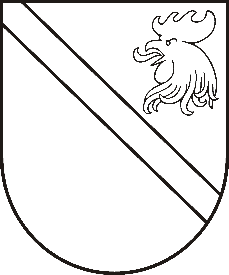 Reģ. Nr. 90000054572Saieta laukums 1, Madona, Madonas novads, LV-4801 t. 64860090, fakss 64860079, e-pasts: dome@madona.lv ___________________________________________________________________________MADONAS NOVADA PAŠVALDĪBAS DOMESLĒMUMSMadonā2019.gada 22.oktobrī								Nr.494									(protokols Nr.20, 26.p.)Par patapinājuma līguma pagarināšanu ar biedrību “ARONAS PĪLĀDZIS”Madonas novada pašvaldībā 2019.gada 10.septembrī saņemts biedrības “ARONAS PĪLĀDZIS” iesniegums ar lūgumu nodot bezatlīdzības lietošanā pašvaldības nekustamo īpašumu – telpas, kurās izveidots MC “1.stāvs”, un kur tiek realizētas biedrības “ARONAS PĪLĀDZIS” projektu aktivitātes, kas atrodas adresē Skolas iela 3, Kusa, Aronas pagasts, Madonas novads, LV – 4847, ar mērķi – labvēlīgas vides un attieksmes veidošana pilsoniskas sabiedrības aktivitātei un visu paaudžu sadarbībai atbilstoši vecumam, interesēm un vajadzībām.Iesniegumā norādīts, ka biedrība ar Aronas pagasta pārvaldi ir noslēgusi patapinājuma līgumu Nr. ARO/1.36.6/19/11 par MC “1.stāvs” telpu Skolas ielā 3, Kusā, Aronas pagastā, Madonas novadā nodošanu bezatlīdzības lietošanā uz 5 gadiem. Biedrība ir veiksmīgi realizējusi vairākus Lauku atbalsta dienesta LEADER programmas projektus, ko izsludinājis nodibinājums “Madonas novada fonds” un plāno rakstīt projektu pieteikumus uz 13.kārtu, kurā projektus jāiesniedz no 2019.gada 16.septembra līdz 16.oktobrim. Izvērtējot nepieciešamo pavaddokumentu sarakstu, kas jāiesniedz Lauku atbalsta dienestam kopā ar projekta pieteikumu, ir jāpievieno arī nomas vai patapinājuma līgums, kas noslēgts vismaz uz 7 gadiem, jo šajā kārtā var veikt būvniecību un pamatlīdzekļu iegādi un uzstādīšanu, kas būs pieejama ikvienam MC “1.stāvs” apmeklētājam.Ar 2019.gada 11.aprīļa Valsts ieņēmumu dienesta lēmumu Nr. 30.6-8.71/138172 biedrībai piešķirts sabiedriskā labuma organizācijas statuss darbības jomā – pilsoniskas sabiedrības attīstība, kas ir spēkā esošs.Publiskas personas finanšu līdzekļu un mantas izšķērdēšanas novēršanas likuma 5.panta pirmajā daļā noteikts, ka publiskas personas mantu aizliegts nodot privātpersonai vai kapitālsabiedrībai bezatlīdzības lietošanā. Savukārt šī panta otrās daļas 4.1 punkts paredz, ka šā panta pirmās daļas noteikumi neattiecas uz gadījumiem, kad atvasināta publiska persona savu mantu nodod lietošanā sabiedriskā labuma organizācijai. Saskaņā ar Publiskas personas finanšu līdzekļu un mantas izšķērdēšanas novēršanas likuma 5.panta ceturto daļu, ja bezatlīdzības lietošanā paredzēts nodot publiskas personas nekustamo vai kustamo mantu uz laiku, kas ilgāks par pieciem gadiem, lēmumu par to pieņem atvasinātas publiskas personas orgāns. Tāpēc, ja sabiedriskā labuma organizācijai paredzēts nodot bezatlīdzības lietošanā pašvaldības mantu uz laiku, kas ilgāks par pieciem gadiem, par to ir jāpieņem attiecīgs domes lēmums, kā arī jānoslēdz atsevišķs līgums, šajā gadījumā, jāpagarina līguma termiņš. Noklausījusies domes priekšsēdētāja A.Lungeviča sniegto informāciju, pamatojoties uz Publiskas personas finanšu līdzekļu un mantas izšķērdēšanas novēršanas likuma 5.panta otrās daļas 4.1punktu, trešo daļu, ceturto daļu un sesto daļu, ņemot vērā 22.10.2019. Finanšu un attīstības komitejas atzinumu, atklāti balsojot: PAR – 13 (Agris Lungevičs, Ivars Miķelsons, Andrejs Ceļapīters, Artūrs Čačka, Andris Dombrovskis, Artūrs Grandāns, Valda Kļaviņa, Valentīns Rakstiņš, Andris Sakne, Rihards Saulītis, Inese Strode, Aleksandrs Šrubs, Gatis Teilis), PRET – NAV, ATTURAS – NAV, Madonas novada pašvaldības dome  NOLEMJ:Pagarināt Madonas novada pašvaldības Aronas pagasta pārvaldes un biedrības “ARONAS PĪLĀDZIS” 2019.gada 24.aprīlī noslēgtā patapinājuma līguma Nr. ARO/1.36.6/19/11 termiņu līdz 31.10.2026. (ieskaitot).Uzdot Madonas novada pašvaldības Aronas pagasta pārvaldei noslēgt ar biedrību “ARONAS PĪLĀDZIS” vienošanos par līguma termiņa pagarināšanu par telpu nodošanu bezatlīdzības lietošanā biedrībai “ARONAS PĪLĀDZIS”.Domes priekšsēdētājs						A.Lungevičs